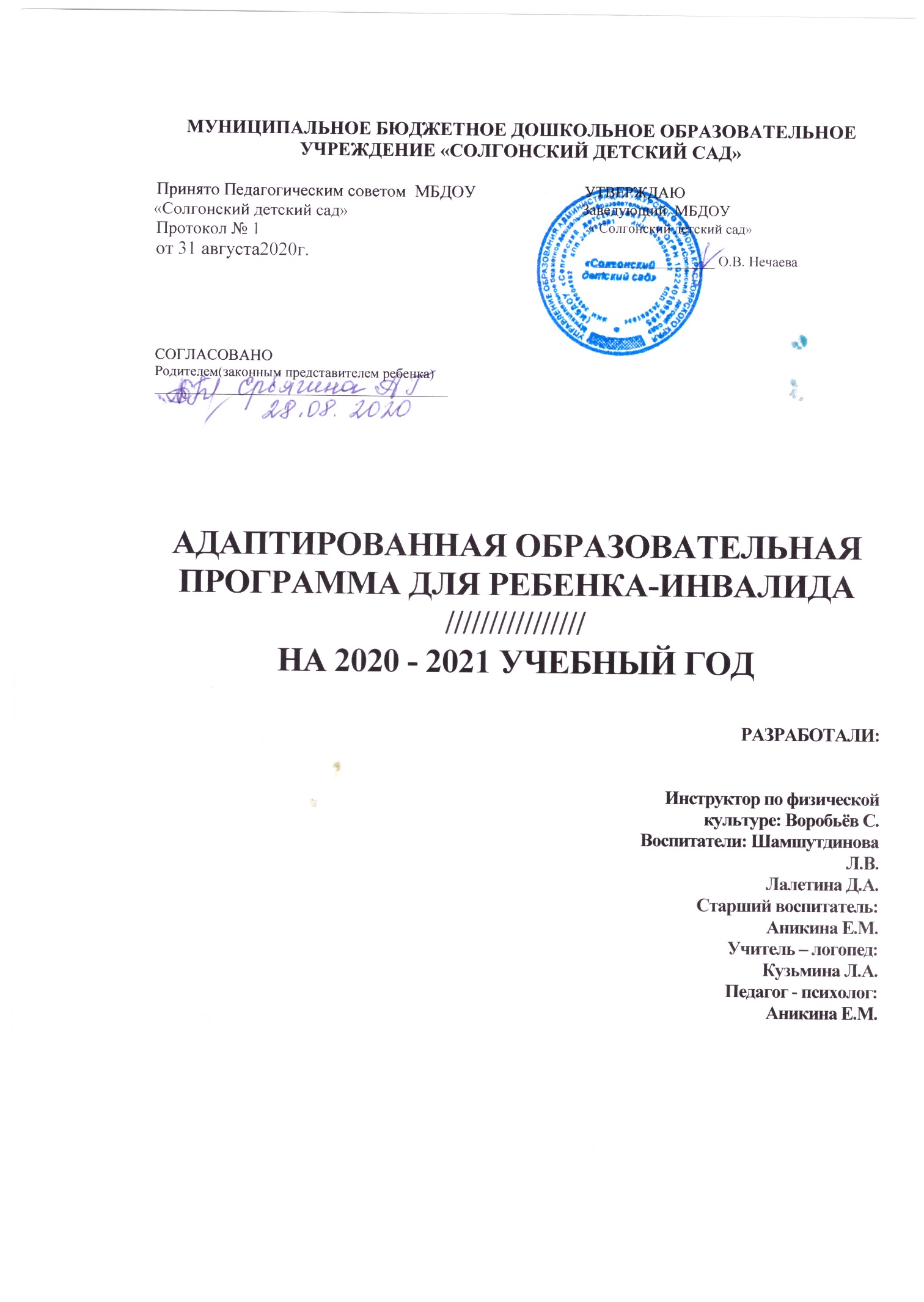 СОДЕРЖАНИЕЦелевой раздел1.1.Пояснительная запискаАдаптированная основная образовательная программа (АООП) для детей с ограниченными возможностями здоровья (ОВЗ) создана с учетом требований Стандарта, на основании основной образовательной Программы МБДОУ «Солгонский детский сад» для ребенка с нарушениями опорно- двигательного аппарата.При разработке индивидуальной  адаптированной  программы для ребенка ДОУ с ОВЗ(G80.1 Детский церебральный паралич, спастическая диплегия с умеренными двигательными нарушениями,  задержка психомоторного, речевого развития), (далее – Программа) разработана на основании нормативно-правовых документов, регламентирующих функционирование системы дошкольного и коррекционного образования в Российской Федерации: Закона №273-ФЗ «Об образовании в Российской Федерации» от 29.12.2012г.;Приказ МОиН РФ от 17 октября 2013 г. N 1155 «Об утверждении федерального государственного образовательного стандарта дошкольного образования» Комментарии МоиН РФ к ФГОС дошкольного образования от 28.02.2014 г. № 08-249 - Приказ Минобрнауки России от 30августа 2013 г. N 1014 «Об утверждении Порядка организации и осуществления образовательной деятельности по основным общеобразовательным программам – образовательным программам дошкольного образования» Приказ Минобрнауки России от 28.12.2010 г. № 2106 «Об утверждении и введении в действие федеральных требований к образовательным учреждениям в части охраны здоровья обучающихся, воспитанников» Письмо Минобрнауки России от 07.06.2013 г. № ИР-535/07 «О коррекционном и инклюзивном образовании детей» Приказа МОиН РФ от 30.08.2013 года №1014 «Об утверждении порядка организации и осуществления образовательной деятельности по основным общеобразовательным программам - образовательным программам дошкольного образования»;Постановление Главного государственного санитарного врача Российской Федерации от 15 мая 2013 г. № 26 г. Москва от «Об утверждении СанПиН 2.4.1.3049-13 «Санитарно-эпидемиологические требования к устройству, содержанию и организации режима работы дошкольных образовательных организаций» (Зарегистрировано в Минюсте России 29 мая 2013 г. № 28564)Устава ДОУ. Ребенок с ОВЗ, (как и все остальные дети) в своем развитии направлен на освоение социального опыта, социализацию, включение в жизнь общества. Однако путь, который он должен пройти для этого, значительно отличается от общепринятого: физические и психические недостатки меняют, отягощают процесс развития, причем каждое нарушение по-своему изменяет развитие растущего человека. Важнейшими задачами, поэтому являются предупреждение возникновения вторичных отклонений в развитии, их коррекция и компенсация средствами образования.Сведения о воспитаннике, решение ПМПКДетский сад посещает ребёнок – инвалид.Ф.И. ребёнка: /////////Дата рождения://///// г.р.Диагноз:G80.1 Детский церебральный паралич, спастическая диплегия с выраженными двигательными нарушениями, задержка психомоторного, речевого развития.Возрастная группа: подготовительная к школе группа.Категория «ребёнок-инвалид» установлена.Формы- и методы психолого-  педагогической помощи – для повышения продуктивности деятельности индивидуально и дифференцировано использовать коррекционные, традиционные и современные педагогические технологии, с целью повышения работоспособности использовать упражнения и задания  с учетом здоровьесберегающих технологий.1.1.2.Цель и задачи адаптированной Программы. Цель реализации Программы:- создание условий  для всестороннего  развития ребенка с учетом его возрастных и индивидуальных особенностей в целях обогащения  его социального опыта  и гармоничного включения в коллектив сверстников.Достижение поставленной цели предусматривает решение следующих задач:1. Охрана жизни и укрепление физического и психологического здоровья детей. 2. Обеспечение коррекции нарушений развития, оказание им квалифицированной помощи в освоении основных образовательных областей Программы: физическое развитие, познавательное, речевое, социально-коммуникативное, художественно-эстетическое развитие. 3. Оказание помощи детям в овладении навыками коммуникации и обеспечение оптимального вхождения детей в общественную жизнь.4.  Развитие навыков связной речи. 5. Обеспечение возможности для осуществления детьми содержательной деятельности в условиях, оптимальных для всестороннего и своевременного психологического развития. Проведение коррекции (исправление и ослабление) негативных тенденций развития. 6. Максимально возможное развитие всех видов детской деятельности (игровой, коммуникативной,  познавательно-исследовательской, продуктивной, музыкально-художественной). 7. Взаимодействие с родителями воспитанника (законных представителей) для обеспечения возможного психофизического развития ребенка;8. Оказание консультативной и методической помощи родителям (законным представителям).1.1.3. Принципы и подходы к формированию адаптированной ПрограммыПодходы к формированию адаптированной ПрограммыАдаптированная Программа основывается на следующих научно обоснованных подходах: культурно-историческом, деятельностном, личностном в полном соответствии с описанием, представленным в ООП ДОУ, а также на специальных методических подходах, направленных на развитие координационных способностей организма и двигательной активности ребенка.Системно-деятельностный подход (А.Н.Леонтьев)Развитие координационных способностей организма необходимо формировать в системе разных форм деятельности и прежде всего в той, которая является ведущей для данного возраста.Индивидуальный подход к ребёнку. При организации процесса обучения наиболее целесообразной является индивидуальная форма проведения занятий. Необходимо учитывать характер соматического состояния и особенности поведения ребёнка, в зависимости от которых подбирается индивидуальное количество упражнений.При развитии координационных способностей используются следующие основные методические подходы.Обучение новым разнообразным движениям с постепенным увеличением их координационной сложности. Этот подход широко используется в базовом физическом воспитании, а также на первых этапах спортивного совершенствования. Осваивая новые упражнения, занимающиеся не только пополняют свой двигательный опыт, но и развивают способность образовывать новые формы координации движений. Обладая большим двигательным опытом (запасом двигательных навыков), человек легче и быстрее справляется с неожиданно возникшей двигательной задачей. Прекращение обучения новым разнообразным движениям неизбежно снизит способность к их освоению и тем самым затормозит развитие координационных способностей.Воспитание способности перестраивать двигательную деятельность в условиях внезапно меняющейся обстановки. Этот методический подход также находит большое применение в базовом физическом воспитании, а также в игровых видах спорта. Специальные условия для получения образования	 вне учебное и учебное пространство специально организовано в соответствии с особенностями ограничений его здоровья.	Созданы комфортные условия для нахождения в ДОУ: предоставлена услуга ассистента(помощника) при организации доступа в группу, организации рабочего места, места отдыха и других мест, где бывает ребенок, временная организация образовательной среды в соответствии с реальными возможностями ребенкаПринципы к формированию адаптированной ПрограммыПолностью соответствуют принципам ООП МБДОУ «Солгонский детский сад».Планируемые результаты освоения адаптированной ПрограммыЦелевые ориентиры в части, формируемой участниками АОП.У детей:оптимальное функционирование организма;повышение адаптивности к неблагоприятным факторам внешней среды;сформированность основ здорового образа жизни, полезных привычек; -осознание своей жизни в определённом социуме, защита, эмоциональный комфорт;У педагогов:осознание необходимости создания таких условий для развития детей, которые помогут  расти здоровыми и гармонично развитыми;У родителей:необходимый запас знаний, которые помогут в вопросах - что, как, когда и почему надо делать с ребёнком, чтобы обеспечить его здоровье и полноценное развитие.1.3.Интеграция ООВ процессе организации работы по образовательной области «Физическое развитие» решаются задачи других образовательных областей:создание на физкультурных занятиях педагогических ситуаций и ситуаций морального выбора, развитие нравственных качеств, поощрение проявлений смелости, находчивости, взаимовыручки, выдержки и пр., побуждение детей к самооценке и к оценке действий и поведения сверстников; формирование навыков безопасного поведения в подвижных и спортивных играх, при пользовании инвентарем; участие детей в расстановке и уборке физкультурного инвентаря и оборудования («Социально – коммуникативное развитие»);активизация мышления детей (через самостоятельный выбор игры, оборудования, пересчет мячей и пр.), специальные упражнения на ориентировку в пространстве, подвижные игры и упражнения, закрепляющие знания об окружающем (имитация движений животных, труда взрослых),  просмотр и обсуждение познавательных книг, фильмов о спорте, спортсменах, здоровом образе жизни («Познавательное развитие»);проговаривание действий и название упражнений, поощрение речевой активности детей в процессе двигательной активности, обсуждение пользы закаливания и занятий физической культуры; игры и упражнения под тексты стихотворений, потешек, считалок; сюжетные физкультурные занятия на темы прочитанных сказок  («Речевое развитие»);привлечение внимания дошкольников к эстетической стороне внешнего вида детей и воспитателей, оформление помещения; использование на занятиях физкультурой изготовленных детьми элементарных физкультурных пособий (флажки, картинки, мишени для метания), рисование мелом разметки для подвижных игр; гимнастика, игры и упражнения под музыку, пение; проведение спортивных игр и соревнований под музыкальное сопровождение; развитие артистических способностей в подвижных играх имитационного характера  («Художественно – эстетическое  развитие»).Содержательный раздел2.1 Описание коррекционной образовательной деятельности по развитию двигательной активности и методическое обеспечение по реализации содержания образовательной деятельностиРазвитие общих двигательных навыков; развитие тонкой моторики и зрительно – моторной координации. Воспитание потребности  в здоровом образе жизни. План коррекционно-развивающей работы инструктора по физической культуре по развитию двигательной активностиЦель: развитие координационных способностей во взаимодействии со взрослым и сверстником в процессе двигательной деятельности.Продолжительность занятий с детьми, отнесёнными к разным группам здоровья остаётся одинаковой. Дифференцированный подход обеспечивается за счёт изменения в содержании физических упражнений, их интенсивности (изменения темпа, траектории, амплитуды, дозировки). Программно-методическое обеспечение:Планируемый результат выполнения плана: умеет выполнять комплексы упражнений; выполнять комплексы упражнений и физкультминуток, направленных на развитие и укрепление координации движения.2.1.2.План коррекционно-развивающей работы музыкального руководителя по формированию способности к передвижениюЦель: Развитие крупной моторики рук и ног, координации движения и мышечной памяти в танцевально-ритмических движениях; способствовать умению выразительно и ритмично двигаться, способствовать развитию творческой активности ребенка в доступных видах музыкальной исполнительской деятельности.Программно-методическое обеспечение:Планируемый результат выполнения плана: ребенок стремиться  выразительно и ритмично двигаться; участвует в музыкально-ритмических постановках, эмоционально откликается на музыкальную игровую деятельность, выражая настроение в речи, движении, мимики и жестах.2.1.3. План коррекционно-развивающей работы воспитателя по формированию навыков общения со сверстниками, развитию коммуникативной деятельности, мелкой моторики рук.Цель: Овладение умениями организовать здоровьесберегающую жизнедеятельность посредством упражнений, направленных на развитие и укрепление мелкой моторики, координации движений, ловкости, навыков общения со сверстниками.Программно-методическое обеспечение:Планируемый результат выполнения плана: проявляет самостоятельность в организации спортивных упражнений, дидактических игр-упражнений; укрепление мелкой моторики рук, мышечной памяти, ловкости и координации движений, ориентировки на листе бумаги и в пространстве группы; ребенок проявляет эмоциональную активность, легко идет на контакт со взрослыми и сверстниками.2.1.4. ПЕРСПЕКТИВНЫЙ ПЛАН ИНДИВИДУАЛЬНО - КОРРЕКЦИОННОЙ РАБОТЫ С РЕБЕНКОМНА  2020 - 2021  УЧЕБНЫЙ ГОД учителя - логопеда2.1.5. ПЕРСПЕКТИВНЫЙ ПЛАН ИНДИВИДУАЛЬНО - КОРРЕКЦИОННОЙ РАБОТЫ С РЕБЕНКОМ НА  2020 - 2021  УЧЕБНЫЙ ГОД с педагогом - психологом.2.1.5. Индивидуальная программа НОД  ///////////////////////////////////////////////// 18.10.2013г.2.2. Описание вариативных форм, способов, методов и средств реализации адаптированной Программы с учетом возрастных и индивидуальных особенностей воспитанников, специфики их образовательных потребностей и интересовФормы организации деятельностиОбразовательная деятельность со взрослыми: показ способов выполнения всех доступных видов игры и труда, объяснение их последовательности, возможности совместных действий, действий по образцу и словесной инструкции. Ведущей формой коррекционно-развивающей работы с ребёнком является индивидуальная работа, а также предусматривается включение ребёнка инвалида во фронтальные групповые, парные виды работы.Режимные моменты: совместная трудовая, продуктивная, двигательная активность, включение в микрогруппы из 2-3 человек, объяснение, показ. Совместная деятельность ребёнка: игровая, продуктивная, двигательная, экспериментальная деятельность, оказание взаимопомощи, участие в коллективных видах деятельности, сюжетно-ролевые игры.Формы проведения образовательной деятельности в режиме дня:•Подвижные игры с правилами (в том числе народные), игровые упражнения, двигательные паузы, ходьба, праздники, физкультурные минутки;•Оздоровительные и закаливающие процедуры, здоровье сберегающие мероприятия, тематические беседы и рассказы, компьютерные презентации, творческие и исследовательские проекты, упражнения по освоению культурно- гигиенических навыков;•Анализ проблемных ситуаций, игровые ситуации по формированию культуры, безопасности, беседы, рассказы, практические упражнения, прогулки по экологической тропе;•Игровые ситуации, игры с правилами (дидактические), творческие сюжетно- ролевые, театрализованные, конструктивные;•Опыты и эксперименты, дежурства, труд (в рамках практико - ориентированных проектов), коллекционирование, моделирование, игры-драматизации;•Беседы, речевые ситуации, составление рассказывание сказок, пересказы, отгадывание загадок, разучивание потешек, стихов, песенок, ситуативные разговоры;•Слушание исполнение музыкальных произведений, музыкально-ритмические движения, музыкальные игры и импровизации;•Вернисажи детского творчества, выставки изобразительного искусства, мастерские детского творчества и др. Самостоятельная деятельность детей.Методы и приемы, используемые в АОП Для реализации данных задач используются следующие методы и приемы:-игра (сюжетно-ролевая, дидактическая), познавательно-исследовательская деятельность;проектная деятельность; формирование сознания ребёнка (объяснение, показ, личный пример, беседа, чтение, обсуждение, моделируемая речевая ситуация); -организация деятельности и формирование опыта общественного поведения (задание, поручение, наблюдение, образовательная ситуация, демонстрация); -стимулирование и мотивация деятельности и поведения (соревнование, дискуссии, поощрения).2.3. Особенности образовательной деятельности разных видов и культурных практик.Полностью соответствует ООП МБДОУ «Ужурский детский сад № 1». Коррекционная работа большей частью направлена на развитие опорно-двигательного аппарата. Во второй половине дня совместная индивидуальная работа с воспитателем по организации игр.2.4. Способы и направления поддержки детской инициативы.Приоритетной сферой проявления детской инициативы является:- охрана и укрепление физического и психического здоровья ребенка;- обеспечение  эмоционального благополучия ребенка;- уважительное отношение к каждому ребенку к его чувствам и потребностям;Для поддержки детской инициативы необходимо:-создание условий для свободного выбора  детьми того или иного вида  деятельности, а также партнеров для совместной деятельности;- создание  условий  для  принятия  детьми  решений,  выражения своих чувств и мыслей; -установление правил взаимодействия в разных ситуациях:  воспитание позитивных, доброжелательных отношений между детьми- развитие  коммуникативных способностей детей, позволяющих разрешить конфликтные ситуации со сверстниками;- развитие умения ребенка работать в группе со сверстников;- обучение ребенка культурным средствам деятельности;- поддержка спонтанной игры детей, ее обогащение, обеспечение игрового времени и пространства;- организация видов деятельности, способствующих развитию мышления, речи, общения, воображения и детского творчества, личностном, физическом и художественно  эстетическом развитии детей; 2.5. Особенности взаимодействия педагогического коллектива с семьями воспитанников.    Одной из целей, на достижение которых направлен Стандарт, является обеспечение психолого-педагогической поддержки семьи и повышение компетентности родителей (законных представителей) в вопросах развития и образования, охраны и укрепления здоровья детей.Таким образом, основными задачами взаимодействия МБДОУ с семьями воспитанников являются:• изучение отношения педагогов и родителей к различным вопросам воспитания, обучения, развития детей, условий организации разнообразной деятельности в детском саду и семье; • знакомство педагогов и родителей с лучшим опытом воспитания в детском саду и семье, а также с трудностями, возникающими в семейном и общественном воспитании дошкольников; • информирование друг друга об актуальных задачах воспитания и обучения детей и о возможностях детского сада и семьи в решении данных задач; • создание в детском саду условий для разнообразного по содержанию и формам сотрудничества, способствующего развитию конструктивного взаимодействия педагогов и родителей с детьми;• привлечение семей воспитанников к участию в совместных с педагогами мероприятиях, организуемых в районе (городе, области); • поощрение родителей за внимательное отношение к разнообразным стремлениям и потребностям ребенка, создание необходимых условий для их удовлетворения в семьеФормы работы с родителями:- Выпуск газеты, подбор специальной литературы с целью обеспечения обратной связи с семьей. - Организация совместных с родителями прогулок и экскурсий, создание тематических альбомов.- Консультативные часы для родителей по интересующим вопросам - Создание фотовыставок, фотоальбомов. - Познавательно-игровые мини-центры для взаимодействия родителей с детьми в условиях ДОУ, - Совместные досуги и мероприятия на основе партнёрской деятельности родителей и педагогов.- Ознакомление родителей с деятельностью детей (сайт, видеоролики, фотосъемка). - Дни открытых дверей, открытые мероприятия для родителей. - Создание в группе тематических выставок при участии родителей (создание семейных альбомов, коллажей и т.п.).- Индивидуальные консультации на основе ознакомления родителей с деятельностью детей (видеозапись, посещения группы). - Организация партнёрской деятельности детей и взрослых по выпуску семейных газет и журналов. - Проведение литературных вечеров для родителей и детей.- Оказание консультативной помощи специалистами.- Совместная организация выставок произведений искусства (декоративно-прикладного) с целью обогащения художественно-эстетических представлений детей. - Организация и проведение конкурсов и выставок детского творчества.- Анкетирование родителей с целью изучения их представлений об эстетическом воспитании детей. - Организация тематических консультаций, папок- передвижек, раскладушек по разным направлениям художественно- эстетического воспитания ребёнка. - Участие родителей и детей в театрализованной деятельности: совместная постановка спектаклей, создание условий, организация декораций и костюмов. - Проведение праздников, досугов, литературных и музыкальных вечеров с привлечением родителей. - Изучение состояния здоровья детей, условий семейного воспитания через анкетирование и определение путей улучшения здоровья каждого ребёнка. - Создание условий для укрепления здоровья и снижения заболеваемости детей в ДОУ и семье. - Организация целенаправленной работы по пропаганде здорового образа жизни среди родителей.- Ознакомление родителей с содержанием и формами физкультурно-оздоровительной работы в ДОУ. - Ознакомление родителей с нетрадиционными методами оздоровления детского организма.- Использование интерактивных методов для привлечения внимания родителей к физкультурно-оздоровительной сфере: организация конкурсов, викторин, проектов, развлечений и т.п.- Организация «круглых столов» по проблемам оздоровления и физического развития.2.6. Иные характеристики содержания адаптированной Программы.2.6.1. Взаимодействие педагогических работников в процессе реализации адаптированной Программы2.6.2. Система межведомственного взаимодействия в сопровождении ребенка-инвалида с ОВЗ.Во взаимодействии с ПМПК выстраивается индивидуальный образовательный маршрут на воспитанника //////////////////////////////////////3.Организационный раздел3.1Описание материально-технического обеспечения адаптированной ПрограммыВ связи с тем, что ребенку по заключению ПМПК особого материального- технического  обеспечения не требуется, материально – техническое обеспечение  полностью соответствует ООП МБДОУ «Солгонский детский сад».Обеспеченность методическими материалами, средствами обучения и воспитания.Соответствует ООП МБДОУ «Солгонский детский сад». Дополнительного методического материала не требуется.3.2Распорядок и режим дня.Режим  дня соответствует ООП МБДОУ «Солгонский  детский сад».3.3Особенности организации развивающей предметно-пространственной среды.Особых требований условия организации развивающей предметно-пространственной среды для реализации адаптированной Программы не требуются. Предметно-пространственная среда полностью соответствует описанию, представленному в ООП МБДОУ «Солгонский детский сад».1.Целевой раздел31.1.Пояснительная записка31.1.1.Сведения о воспитаннике, решение ПМПК41.1.2.Цель и задачи адаптированной Программы41.1.3.Принципы и подходы к формированию адаптированной Программы51.2.Планируемые результаты освоения адаптированной Программы61.3.Интеграция ОО62Содержательный раздел72.1.Описание коррекционной образовательной деятельности по развитию двигательной активности и методическое обеспечение по реализации содержания образовательной деятельности.72.1.1.План коррекционно-развивающей работы инструктора по физической культуре по развитию двигательной активности72.1.2.План коррекционно-развивающей работы музыкального руководителя по развитию способности к передвижению82.1.3.План коррекционно-развивающей работы воспитателя по формированию навыков общения со сверстниками, развитию коммуникативной деятельности, мелкой моторики рук.92.1.4.Перспективный план индивидуально – коррекционной работы с ребенком на 2020 – 2021 учебный год102.1.5.Перспективный план индивидуально – коррекционной работы с ребенком на 2020 – 2021 учебный год с педагогом - психологом122.1.6.Индивидуальная программа НОД142.2.Описание вариативных форм, способов, методов и средств реализации адаптированной Программы с учетом возрастных и индивидуальных особенностей воспитанников, специфики их образовательных потребностей и интересов172.3.Особенности образовательной деятельности разных видов и культурных практик182.4.Способы и направления поддержки детской инициативы182.5Особенности взаимодействия педагогического коллектива с семьями воспитанниками182.6.Иные характеристики содержания адаптированной Программы.202.6.1.Взаимодействие педагогических работников в процессе реализации адаптированной Программы202.6.2.Система межведомственного взаимодействия в сопровождении ребенка-инвалида с ОВЗ213.Организационный раздел223.1.Описание материально-технического обеспечения адаптированной Программы.223.2.Обеспеченность методическими материалами, средствами обучения и воспитания.223.3.Распорядок и режим дня.223.4.Особенности организации развивающей предметно-пространственной среды.22СодержаниеФормы организацииСроки реализацииОтметка о результатеРазвитие и тренировка функциональных возможностей кистей и пальцев рук (развивать крупную и мелкую моторику).ИндивидуальноПодгрупповаяВ течениеГодаРазвивать гибкость, ловкость, быстроту, выносливость и силу, а также равновесие и координацию движений.ИндивидуальноСовместная деятельностьПодгрупповаяВ течениеГодаВоспитывать желание участвовать в организованных формах работы по физической культуре совместно с родителями и детьми.ИндивидуальноСовместная деятельностьГрупповаяПодгрупповаяВ течениеГодаСохранение устойчивого положения в условиях разнообразных движений и поз.ИндивидуальноВ течениеГодаРазвивать ориентационные, дифференцированные, ритмические способности.ИндивидуальноВ течение годаПрограммное обеспечениеМетодическое обеспечениеГлазырина Л.Д.«Физическая культура – дошкольникам: 
Программа и программные 
требования»/ М.: Владос, 2001 г.Вареник Е.Н. «Физкультурно-оздоровительные занятия с детьми »/ М.: ТЦ Сфера, 2006гСоколова Н.Г. «Практическое руководство по детской лечебной физкультуре «/ М.: Феникс, 2007г Потапчук А.А. «Гимнастика и массаж для малышей 3-7 лет»/ 
Азбука-классика, 2009гСодержаниеФормы организацииСроки реализацииОтметка орезультатеСпособствовать умению выразительно и ритмично двигатьсяИндивидуальноСовместнаядеятельностьВ течениеГодаСпособствовать развитию творческой активности ребенка  в доступных видах музыкальной исполнительской деятельностиИндивидуальноСовместнаядеятельностьВ течениеГодаПрограммное обеспечениеМетодическое обеспечениеЛ.В. Гаврючина «Здоровьесберегающие технологии в  ДОУ» -М. Сфера 2008 г.СодержаниеФормы организацииСроки реализацииОтметка о результатеРазвитие мелкой моторики (различные виды конструктора, мозаики, природный материал, пальчиковый, настольный театр)Индивидуально и совместно с группой детейВ течение годаПовышение общего уровня эмоциональных отношений через непрерывные методы воздействия на эмоциональный фон в группе (танцевальная терапия, куклотерапия)Совместная деятельность В течение годаРазвитие игровых умений, коммуникативных навыков  ребенка через сюжетно-ролевые игры, через поручения, назначение  «помощником воспитателя».Совместная деятельность В течение годаРазвивать двигательную активность ребенка, используя различные массажеры для различных частей тела, массажные коврики, мячи.  Совместная деятельность В течение годаПрограммное обеспечениеМетодическое обеспечениеН.ЮКуражева, Н. В. Вараева «Цветик –семицветик. Программа психолого-педагогических занятий для дошкольников», С-Пб, «Речь».,2014. Солнцева Е.А., Белова Т.В. 200 упражнений для развития общей и мелкой 
моторики. – М.:АСТ Астрель, 2014г.И. В. Данилов «Системы упражнений для развития у детей произвольных познавательных процессов», М., «Станкин», 2012г.Ф.И, год рождения ребёнка////////////////////////////////////////////////////////////////////////////////Логопедическое заключениеОбщее недоразвитие речи,   __  уровень речевого развития? Общее недоразвитие речи,   __  уровень речевого развития? Цель планаУстранение нарушений речи посредством коррекционно - развивающего обучения.Устранение нарушений речи посредством коррекционно - развивающего обучения.ЗадачиРазвитие общей и мелкой моторикиСовершенствование функций артикуляционного аппаратаФормирование правильного звукопроизношенияРазвитие фонематических процессовФормирование слоговой структуры словаРазвитие и совершенствование лексико-грамматической стороны речиРазвитие связной речиРазвитие общей и мелкой моторикиСовершенствование функций артикуляционного аппаратаФормирование правильного звукопроизношенияРазвитие фонематических процессовФормирование слоговой структуры словаРазвитие и совершенствование лексико-грамматической стороны речиРазвитие связной речиСрок реализации2  занятия в неделю.2  занятия в неделю.СодержаниеВ соответствии с Программой  логопедической работы по преодолению общего недоразвития речи у детей. ( Г. В. Чиркина.), Рабочей программой учителя – логопеда в соответствии с ФГОС.В соответствии с Программой  логопедической работы по преодолению общего недоразвития речи у детей. ( Г. В. Чиркина.), Рабочей программой учителя – логопеда в соответствии с ФГОС.Коррекционно – развивающая работаКоррекционно – развивающая работаКоррекционно – развивающая работаЭтапы коррекционной работыЦели и задачиСодержание работы1. Подготовительный этапЦель: Подготовка артикуляционного аппарата к формированию звукопроизношения. Задачи:Формирование произвольного слухового и зрительного восприятия, внимания и памяти, зрительно-пространственных представлений;Формирование кинестетической и кинетическо основы движений в процессе развития общей, ручной и артикуляторной моторики(формирование основ артикуляторных движений в процессе развития орального праксиса при выполнении последовательно организованных движений, специальные комплексы артикуляторной гимнастики);формирование мыслительных операций анализа, синтеза, сравнения, обобщения и классификации.Игры на развитие речевого дыхания.Развитие артикуляционной моторикиИгры на развитие просодического компонента речи.Упражнения для формирования и развития звукового  анализа и синтеза.Игры и упражнения для развития моторики.Игры для развития ВПФ.2. Этап формирования первичных произносительных умений и навыковЦель: Формирование  первоначальных умений правильного произнесения звука на специально подобранном  речевом материале.Задачи:1)	формирование слухозрительного и слухомоторного взаимодействия в процессе восприятия и воспроизведения ритмических структор;2)	формирование сенсорно- перцептивного уровня восприятия(обучение распознаванию звуков речи, развитие стимулирующей функции речеслухового анализатора,3)	формирование направленного восприятия звучания речи, обучению правильно слушать и слышать речевой материал);4)	формирование предметного предикативного и адъективного словаря экспрессивной речи.1.Постановка  звуков в последовательности.2.Автоматизация каждого звука в последовательности:В слогах различной сложности.В словах с сильной позицией звука.В словах со слабой позицией звука.В словосочетаниях различной сложности.В предложениях различной сложности.В коротких текстах, стихах, чистоговорках.3.Совершенствование фонематического восприятия, развитие навыков звукового анализа и синтеза.4. Игры и упражнения для развития моторики.5.Игры и упражнения для развития ВПФ.3. Этап формирования коммуникативных умений и навыковЦель: Введение новых речевых навыков в спонтанную речь. Предупреждение вторичных нарушений.Задачи:формирование грамматических стереотипов словоизменения и словообразование в экспрессивной речи;      формирование синтаксической структуры предложения;формирование связной речи;4)коррекция нарушений движений артикуляторного аппарата, дыхательной и голосовой функции.1.Лексико-грамматические упражнения.2.Развитие связной выразительной речи.3.Игры для развития ВПФ.Сроки динамического контроляДинамические показателиДинамические показателиМай   2021 г.Динамика: положительная, незначительная, нулевая, отрицательнаяПричины отрицательной или нулевой динамикиДинамика: положительная, незначительная, нулевая, отрицательнаяПричины отрицательной или нулевой динамикиФ.И, год рождения ребёнкаФ.И, год рождения ребёнка////////////////////////////////////////////////////////////////////////////////////////////////////Дефектологическое заключениеДефектологическое заключение Знания, умения и навыки не сформированы не достаточно Знания, умения и навыки не сформированы не достаточноЦель планаЦель планаРазвитие эмоциональной и когнитивной сфер ребенка игровыми средствамиРазвитие эмоциональной и когнитивной сфер ребенка игровыми средствамиЗадачи Задачи Формировать позиции партнерских взаимоотношений детей друг с другом через игровую деятельность;Развивать творческое воображение, фантазию;Работать над повышением познавательной активности;Формировать позиции партнерских взаимоотношений детей друг с другом через игровую деятельность;Развивать творческое воображение, фантазию;Работать над повышением познавательной активности;Срок реализацииСрок реализации2 занятия в неделю2 занятия в неделюСодержание Содержание В соответствии с Программой  коррекционной – развивающей работы с детьми имеющими задержку психического развития. (Н.В.Ротарь. Т. В. Карцева.), В соответствии с Программой  коррекционной – развивающей работы с детьми имеющими задержку психического развития. (Н.В.Ротарь. Т. В. Карцева.), Коррекционно –развивающая работаКоррекционно –развивающая работаКоррекционно –развивающая работаКоррекционно –развивающая работаЭтапы коррекционной работыЦели и задачиЦели и задачиСодержание работы1. Подготовительный этапЦель:Формирование коммуникативных навыков.Задачи:1.Развитие и коррекция дефицитарных функций (моторных, коммуникативных).2.Снизить эмоциональную напряженность, деструктивных форм поведения ( агрессивности, расторможенности, тревожности)3.Коррекция эмоционально-волевой сферы с целью максимальной социальной адаптации;Цель:Формирование коммуникативных навыков.Задачи:1.Развитие и коррекция дефицитарных функций (моторных, коммуникативных).2.Снизить эмоциональную напряженность, деструктивных форм поведения ( агрессивности, расторможенности, тревожности)3.Коррекция эмоционально-волевой сферы с целью максимальной социальной адаптации;1.Упражнения, ритуалы, приветствия и игры на сплочение.2.Установка доверительного отношения .3.Игры и упражнения на формирование когнитивной сферы.4. Игры и упражнения на развития воображения и творческого потенциала.5.Сохранение и укрепление здоровья, познание себя и окружающего мира.6.Формирование эмоционально-волевых качеств, социального поведения.2.Этап формирования когнитивной сферы, умений и навыков оперировать полученными знаниями.Цель:Развитие психических процессов. Задачи:1.Развивать психические процессы (мышления, памяти, внимания, речи).2.Формировать различные виды деятельности: продуктивных видов деятельности (конструирование, изобразительная деятельность).6.Развивать саморегуляцию (волевые усилия).Цель:Развитие психических процессов. Задачи:1.Развивать психические процессы (мышления, памяти, внимания, речи).2.Формировать различные виды деятельности: продуктивных видов деятельности (конструирование, изобразительная деятельность).6.Развивать саморегуляцию (волевые усилия).По средствам игры развивать и активизировать психические процессы. Учить понимать инструкции взрослого, выполнять их. Обогатить опыт (знания) ребенка различными понятиями. Учить управлять своими чувствами.3.Этап формирования коммуникативных умений и навыковЦель: Введение новых речевых навыков в спонтанную речь.Задачи:1.Учить устанавливать вербальный контакт.2.Учить отвечать на вопросы простыми предложениями.3.Развивать сенсорную сферу, межанализаторного взаимодействия.5.Формировать навыки самоконтроля;Цель: Введение новых речевых навыков в спонтанную речь.Задачи:1.Учить устанавливать вербальный контакт.2.Учить отвечать на вопросы простыми предложениями.3.Развивать сенсорную сферу, межанализаторного взаимодействия.5.Формировать навыки самоконтроля;1.Лексико-грамматические упражнения.2.Развитие связной выразительной речи.3.Игры для развития артикуляционного аппарата (Артикуляционная гимнастика).Сроки динамического контроляСентябрь, январь, майСентябрь, январь, майДинамические показателиМай   2021 г.Динамика: положительная, незначительная, нулевая, отрицательнаяПричины отрицательной или нулевой динамикиДинамика: положительная, незначительная, нулевая, отрицательнаяПричины отрицательной или нулевой динамикиДинамика: положительная, незначительная, нулевая, отрицательнаяПричины отрицательной или нулевой динамикиНаправленияСодержание коррекционной деятельностиЗдоровье.Обеспечить необходимые условия для защиты, сохранения и укрепления здоровья ребенка. Наладить четкое выполнение режима дня. В процессе выполнения режимных моментов необходимо уделять внимание формированию санитарно-гигиенических навыков. Посещение физкультуры.Культурно -гигиеническиенавыки.Обязательно организовать деятельность ребенка в быту.Добиваться выполнения всех соответствующих возрасту бытовых навыков. -Формировать опрятность, умение правильно пользоваться туалетом. -Закреплять навык умывания и мытья рук перед едой и после туалета. -Закреплять навыки правильного поведения за столом.-Приучать ребёнка в процессе одевания и раздевания соблюдать определённую последовательность.-Формировать умение выполнять различные способы застёгивания и расстёгивания одежды.Убирать игрушки и другие вещи.Самостоятельное выполнение доступных на данном этапе видов бытовой деятельности.Развитиепсихическихпроцессов.Подражать путем воспроизведения действий взрослого сначала без предметов («Ручками тук-тук, ручками хлоп-хлоп»), а потом с предметами (сюжетными игрушками, кубиками, предметами обихода.Учить выделять предмет из общего фона («Найди меня», «Найди свою игрушку»). -Различать свойства и качества предметов (мокрый - сухой, большой - маленький, горячий - холодный)Дифференцировать звукоподражания (выбор из 2-3х предметов или картинок).Выполнять группировку по заданному признаку (форма, величина, вкус, цвет).Пользоваться методом проб при решении практических или игровых задач.Складывать разрезную картинку из 3- 4х частей. -Использовать предметы-орудия в игровых и бытовых ситуациях.Учить использовать предметы - заместители в тех случаях, когда предметы - орудия специально не изготавливаются и способ действия с ними не предусматривается (игрушка - цель находится далеко или высоко). Игры: «Покатай машинку», «Накорми мишку», «Игры с зайкой».Физическое развитие и физическое воспитание.-Развитие общих двигательных способностей.-Развивать движения рук и совершенствовать мелкую моторику:-учить удерживать двумя руками предметы различные по материалу, размеру, весу и форме (мячи, кубики, кегли, пирамидки, колечки, матрешки, колокольчики, мешочки с горохом, с крупой, резиновые шарики, коробочки и т. д.);схватывать предметы, которые находятся вверху, над головой, впереди; - хлопать в ладоши, прокатывать палочки (шарики) между ладонями;схватывать и переклады мелкие предметы (крупные пуговицы, камешки, шишки, желуди, каштаны и т.д.);выделять каждый пальчик отдельно, предлагать надеть на пальчик наперстки, колечки;Делать ежедневно массаж рук и пальцев рук.Упражнения для различения цвета, формы, величины.-Классификация фигур по форме, цвету. -Раскрашивание разноцветных фигур. -Складывание пирамидки. -Конструирование из кубиков.-Различение геометрических фигур по форме, цвету, величине.Развитие речи.-Воспитание слухового внимания, чувства ритма в играх и упражнениях со звучащими игрушками.Расширение понимания речи.Обучение соотнесению предметов и действий с их словесным обозначением. -Обучение пониманию смысла сюжетных картинок. -Обучение пониманию несложных рассказов взрослого по сюжетной картинке.Обучение слушанию сказок со зрительной опорой на картинку. Чтение учителем и разбор сказок: «Теремок», «Маша и медведь», «Айболит».Проигрывание сюжета сказок с помощью кукол, жестовой речи. -Знакомство с буквами, сделанными из различных видов материалов, ощупывание, проговаривание.Обводка букв пальцами, карандашом, ручкой. -Обводка букв по трафарету, раскрашивание. -Наклеивание иллюстрации, изображающей предмет. -Рисование букв палочкой, пальцами на песке, земле.Работа надпониманиемречи.Введение в речь существительных, глаголов с использованием игр и различных бытовых ситуаций.Выполнение поручений различной степени сложности.Введение в речь прилагательных: красный, синий, жёлтый, зелёный; сладкий, кислый, солёный; большой, маленький, высокий, низкий.Развитие слухового восприятия и внимания- знакомить с игрой на музыкальных инструментах, показывать, что разные инструменты издают разные звуки; --учить реагировать на слуховые раздражители (колокольчик, барабан, звонок); вырабатывать по подражанию разные двигательные реакции в ответ на звучание.Формированиеактивнойречи.Струю — дуть в свирель, дудочку, на воздушный шарик, на бабочку, на уточку (лодочку), плавающую по воде и т.д.учить движениям губ: па-па-па; ба-ба-ба-ба; да-да-да; ма-ма-ма; ляля-ля; использовать игру: «Вот он язычок — нет язычка»;учить произносить звукоподражания и лепетные слова: «ам-ам»; «би-би», «пи-пи», «папа», «ма-ма», «бах», «упал», «топ-топ»; - вырабатывать воздушную«ку-ку» и т.д.; учить произносить отдельные слова: мама, папа, Лена, кушать, спать, тетя, дай, на, гулять, петь, топать, пить, баба, деда, тетя, петя, миша, зайка;учить произносить элементарные фразы: «Дай пить; Дай лялю; Дай би-би, Налялю; Дай сок; На, читай» и т. д.Сенсорное развитие.Развитие ориентировки на величину, форму.Учить брать маленькие предметы одной рукой, большие — двумя руками (шарики, мячики, кубики, матрешки, машинки и т. д.), при этом говорить с подчеркнутой интонацией: «Держи обе ручки — это большая матрешка! Возьми маленькую матрешку!»;закрывать крышками маленькие и большие коробочки (разные по форме, величине и фактуре), опуская туда соответствующие предметы по размеру, при этом выделять интонационно голосом «большой — маленький»; - опускать предметы в различные по форме коробки;Письмо.Развитие мелкой моторики пальцев рук.-Штриховка фигур в разных направлениях.                               -Раскрашивание фигур.-Письмо по обводке.                                                                     -Письмо по точкам.-Письмо по показу.                                                                         -Работа в тетрадях «Прописи».Формированиепредметнойдеятельности.Учить выполнять орудийные действия с предметами:набирать крупу в ложку (или в чашку) и пересыпать ее в коробочку;ударять молоточком по коробочке: «Кто там?»;ударять молоточком по шарикам;доставать палочкой далеко закатившиеся игрушки: шарики, тележки, мячики; играть деревянными ложками;играть на барабане, учить выполнять предметно-игровые действия: - прокатывать шарики, мячики через ворота;играть с воздушными шариками;махать ленточкой, ловить шарик, отдавать его взрослому, брать за ленточку;подражать действиям взрослого;снимать колечки с пирамидки и надевать их на стержень;строить из кубиков башню; строить из кубиков лесенку.Формирование предпосылок к продуктивным видамдеятельности.Формировать интерес к рисованию.- рисовать на глазах у ребенка красками, при этом по-началу можно брать краску рукой (затем кисточкой): снежинки,падающие на землю; шарик с веревочкой; елочку с игрушками; дорожку для зайчика; следы зайчика; колобок катится по дорожке; ежика и т. д. Все рисунки сопровождаются речью взрослого:«Вот они снежинки, падают на землю и ложатся как снег. Снежинок много на земле — это снег, его много везде — на земле, на елках» и т. д.; давать пробовать выполнять некоторые действия: делать красками следы на бумаге; рисовать мелом на доске (или линолеуме).Формировать интерес к лепке.- лепить из теста лепешки для матрешки; конфетки для куклы; баранки для матрешки; колобок; учить отщипывать кусочки от большого куска, мять тесто, вдавливать одним пальцем в большой кусок; обыгрывая поделки из теста — угощать ими кукол.Формировать интерес к конструированию.-на глазах у ребёнка строить дорожку, заборчик из строительного материала (из кирпича) и обыгрывает их; строить на глазах у ребенка из конструктора « Лего » дорожки, лесенки и обыгрывает их, привлекая ребенка к совместной деятельности.-Работа по образцу (важно выбирать простые конструкции, чтобы ребенок мог их сделать сам и хорошо, правильно).-Вызывать интерес и эмоциональные реакции на конструктивную деятельность взрослого, производимую на глазах у ребёнка. (башня для мышки, гараж для машины, лесенка для зайца.)-Привлекать ребёнка к совместным действиям с взрослым для создания простых построек.Упражнения на развитие моторики и внимания.Упражнения для рук.Упражнения для пальцев рук.Работа с пластилином.Работа с мелкими предметами.Работа с иголкой по прокалыванию бумаги по наметкам, по показу.Проведение прямых, ломаных линий пальцем, мелом по точкам.Пальчиковая гимнастика.Общая моторика:Двигательное подражание;-Обязательная физзарядка (обязательно использовать коврик, который должен обозначать место, где стоит (сидит) ребенок и облегчить тем самым пространственную ориентировку;На прогулках в открытых местах бегать, прыгать, бросать различные мячи в цель, играть с мячами иными способами.-Учить выполнять движения кистями и пальцами рук по подражанию с речевым сопровождением.-Учить хватать большие предметы двумя руками.Тонкая моторика:-Учить брать мелкие предметы щепотью.Пальчиковая гимнастика-Учить адекватно использовать предметы для рисования.-Формировать умение проводить непрерывную прямую линию, рисовать каракули.СпециалистФорма работы с ребёнкомФорма работы с родителямиСтаршаямедицинскаясестраОбеспечение профилактических мероприятий и назначенийврача, мониторинг здоровья ребенка, контроль запсихофизическим состояниемПредоставление информации о здоровье ребенка,консультативная помощь.Санитарно-профилактическая деятельность.СтаршийвоспитательДиагностико - прогностическая работа: изучение медико-психологических, возрастных, личностных особенностей; кругаобщения; выявление позитивных и негативных влияний вструктуре личности ребенка;Консультативная работа,предоставление консультативной и методическойпомощи через сайт ДОУАнкетирование родителей во взаимодействии своспитателямианализ социальных отношений в семье ребенка,материальных и жилищных условий обучающегося,воспитанника во взаимодействии с воспитателямиПедагогиРеализация программы индивидуальной помощи в развитииребенка, создание адекватных для данного ребенка условийразвития, коррекционная работа по ориентированиюпространстве в режимные моменты и в совместнойобразовательной деятельностиПоказ практической деятельности с детьми,информирование о результатах развитияКонсультативная работа,Предоставление консультативной и методическойпомощи через сайт ДОУАнкетирование родителей во взаимодействии с воспитателямианализ социальных отношений в семье ребенка,материальных и жилищных условий обучающегося,воспитанникаПедагогиРеализация программы индивидуальной помощи в развитииребенка, создание адекватных для данного ребенка условийразвития, коррекционная работа по ориентированиюпространстве в режимные моменты и в совместнойобразовательной деятельностиПоказ практической деятельности с детьми,информирование о результатах развитияКонсультативная работа,Предоставление консультативной и методическойпомощи через сайт ДОУАнкетирование родителей во взаимодействии своспитателямианализ социальных отношений в семье ребенка,материальных и жилищных условий обучающегося,воспитанникаМузыкальныйруководительИндивидуальная работа во время организации занятияПодготовка рекомендаций для родителейИнструктор пофиз. развитиюИндивидуальная работа во время организации занятияПодготовка рекомендаций для родителейпараметрыИсполнениересурс для исполненияответственныйОрганизация пространстваОрганизация пространстваОрганизация пространстваОрганизация пространстваОбеспечение беспрепятственного доступа к зданиям и сооружениямНе требуетсяОбеспечение помещений сада специализированным оборудованием и приспособлениямиНе требуетсяПостроение комфортной среды: место в группе, организация места, освещение и уровень шумаНе требуется Изменение в помещенииНе требуетсяМатериалы для нормализации тонусаНе требуетсяОрганизация оптимального временного режимаОграничение физических нагрузок, щадящий охранительный педагогический режим.ДОУМедсестра